УПРАВЛЕНИЕ ФИНАНСОВ ЛИПЕЦКОЙ ОБЛАСТИП Р И К А З                                                                            г. Липецк№ 170                                                                                                               от  «20 » октября 2016 г.В целях реализации положений ст. 28.3., ст. 23.7.1. Кодекса Российской Федерации об административных правонарушениях, п. 3.5. Положения об Управлении финансов Липецкой области, утвержденного распоряжением администрации Липецкой области от 24.08.2006 N 645-р, приказываю:1. Утвердить Перечень должностных лиц управления финансов Липецкой области, уполномоченных составлять протоколы об административных правонарушениях в соответствии с Кодексом Российской Федерации об административных правонарушениях, согласно приложению. 2. Ревизионному отделу управления финансов области (Горбунова Н.Ф.) обеспечить опубликование настоящего приказа в «Липецкой газете» и в сети Интернет на официальном сайте администрации Липецкой области и интернет-портале бюджетной системы Липецкой области.Заместитель главы администрацииобласти – начальник управленияфинансов  Липецкой области                                                              В.М. ЩеглеватыхПриложение                                                                                                                ПЕРЕЧЕНЬдолжностных лиц управления финансов Липецкой области, уполномоченных составлять протоколы об административных правонарушениях в соответствии с Кодексом Российской Федерации об административных правонарушениях 1.  Правом на составление протоколов  об административных правонарушениях, предусмотренных  статьями 15.1, 15.14 - 15.15.16, 17.7, 17.9, частью 1 статьи 19.4, статьями 19.4.1, частями 1, 20, 20.1. статьи 19.5, 19.6, 19.7, частью 1 статьи 19.26, частью 1 статьи 20.25 Кодекса Российской Федерации при осуществлении внутреннего государственного финансового контроля обладают следующие должностные лица управления финансов Липецкой области (далее – Управление):1) заместитель главы администрации Липецкой области - начальник Управления;2) первый заместитель начальника Управления, заместитель начальника Управления, к компетенции которого относятся вопросы осуществления контрольной деятельности.3) начальники ревизионного отдела, отдела казначейского исполнения бюджета, отдела бюджетного планирования и межбюджетных отношений, отдела финансирования отраслей социальной сферы, отдела государственных доходов, отдела учета исполнения бюджета, отдела финансирования отраслей экономики, отдела долговых обязательств и государственной собственности и их заместители;4) главные консультанты ревизионного отдела, отдела казначейского исполнения бюджета, отдела бюджетного планирования и межбюджетных отношений, отдела финансирования отраслей социальной сферы, отдела государственных доходов, отдела финансирования отраслей экономики;5) ведущие консультанты ревизионного отдела, отдела казначейского исполнения бюджета, отдела бюджетного планирования и межбюджетных отношений, отдела финансирования отраслей социальной сферы, отдела государственных доходов, отдела учета исполнения бюджета, отдела финансирования отраслей экономики, отдела долговых обязательств и государственной собственности;6) консультанты ревизионного отдела, отдела казначейского исполнения бюджета, отдела бюджетного планирования и межбюджетных отношений, отдела финансирования отраслей социальной сферы, отдела государственных доходов, отдела учета исполнения бюджета, отдела финансирования отраслей экономики, отдела долговых обязательств и государственной собственности;7) ведущие специалисты-эксперты ревизионного отдела, отдела казначейского исполнения бюджета, отдела финансирования отраслей экономики.2. Правом на составление протоколов  об административных правонарушениях, предусмотренных  статьей 7.29.3, частями 8 - 10 статьи 7.32, частями 1,  20, 20.1.  статьи 19.5, частью 1 статьи 19.7.2, ,  частью 1 статьи 19.26, частью 1 статьи 20.25 Кодекса Российской Федерации об административных правонарушениях при осуществлении внутреннего государственного финансового контроля в сфере закупок товаров, работ, услуг для обеспечения нужд Липецкой области обладают следующие должностные лица Управления:1) заместитель главы администрации Липецкой области - начальник Управления;2) первый заместитель начальника Управления, заместитель начальника Управления, к компетенции которого относятся вопросы осуществления контрольной деятельности.3) начальник ревизионного отдела Управления;4) заместитель начальника ревизионного отдела Управления;5) главные консультанты ревизионного отдела Управления;6) ведущие консультанты ревизионного отдела Управления;7) консультанты ревизионного отдела Управления;8) ведущие специалисты-эксперты ревизионного отдела Управления.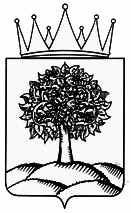 Об утверждении Перечня должностных лиц управления финансов Липецкой области, уполномоченных составлять протоколы об административных правонарушениях в соответствии с Кодексом Российской Федерации об административных правонарушениях Вносит:Начальник ревизионного отделауправления финансов области Н.Ф. ГорбуноваДата:_____________                                                             Согласовано:Первый заместитель начальникауправления финансов области                                                Л.В. БурловаДата: _____________Заместитель начальникауправления финансов области                                                Л.В. ХожайноваДата: _____________Начальник отдела  учета  исполнения бюджета                                                С.А. ПьянниковаДата:_____________                    Начальник отдела  казначейского исполнения бюджетаС.Н. МахортоваДата:_____________                                      Начальник отдела  бюджетного планирования и межбюджетных отношений                                                Е.А. МезенинаДата:_____________                                                Начальник отдела финансирования отраслей социальной сферы                                                 Е.В. ОрловаДата:_____________                                             Начальник отдела финансирования отраслей экономики                         С.В. ОвчаренкоДата:_____________                             Начальник отдела долговых обязательств и государственной собственности                         В.А. Фокеев Дата:_____________                                          Начальник отдела государственных доходовЕ.П. РыбинаДата:_____________                                          Сотрудник правового управления администрации области                                              Дата:_____________    к приказу управления финансов Липецкой областиот  «20» октября 2016 года   № 170«Об установлении Перечня должностных лиц управления финансов Липецкой области, уполномоченных составлять протоколы об административных правонарушениях в соответствии с Кодексом Российской Федерации об административных правонарушениях»